Publicado en Barcelona el 09/01/2014 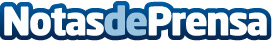 Mi Café Gratis, la aplicación que regala miles de cafés, se actualiza y ahora permite ganar dinero, tarjetas regalo y otros premios cada día.Mi Café Gratis invita a café y permite a sus usuarios ganar dinero y conseguir tarjetas regalo a cambio de una sencilla acción.Datos de contacto:Oscar CarrióFundador Mi Café Gratis667507166Nota de prensa publicada en: https://www.notasdeprensa.es/mi-caf-gratis-la-aplicacin-que-regala-miles-de-cafs-se-actualiza-y-ahora-permite-ganar-dinero-tarjetas-regalo-y-otros-premios-ca Categorias: Telecomunicaciones Emprendedores E-Commerce Dispositivos móviles Premios http://www.notasdeprensa.es